§2-310.  Open time for payment or running of credit; authority to ship under reservationUnless otherwise agreed(1).   Payment is due at the time and place at which the buyer is to receive the goods even though the place of shipment is the place of delivery; and(2).   If the seller is authorized to send the goods he may ship them under reservation, and may tender the documents of title, but the buyer may inspect the goods after their arrival before payment is due unless such inspection is inconsistent with the terms of the contract (section 2‑513); and(3).   If delivery is authorized and made by way of documents of title otherwise than by subsection (2), then payment is due regardless of where the goods are to be received:(a).  At the time and place at which the buyer is to receive delivery of the tangible documents; or  [PL 2009, c. 324, Pt. B, §6 (NEW); PL 2009, c. 324, Pt. B, §48 (AFF).](b).  At the time the buyer is to receive delivery of the electronic documents and at the seller's place of business or if none the seller's residence; and  [PL 2009, c. 324, Pt. B, §6 (NEW); PL 2009, c. 324, Pt. B, §48 (AFF).][PL 2009, c. 324, Pt. B, §6 (RPR); PL 2009, c. 324, Pt. B, §48 (AFF).](4).   Where the seller is required or authorized to ship the goods on credit the credit period runs from the time of shipment but postdating the invoice or delaying its dispatch will correspondingly delay the starting of the credit period.SECTION HISTORYPL 2009, c. 324, Pt. B, §6 (AMD). PL 2009, c. 324, Pt. B, §48 (AFF). The State of Maine claims a copyright in its codified statutes. If you intend to republish this material, we require that you include the following disclaimer in your publication:All copyrights and other rights to statutory text are reserved by the State of Maine. The text included in this publication reflects changes made through the First Regular and First Special Session of the 131st Maine Legislature and is current through November 1. 2023
                    . The text is subject to change without notice. It is a version that has not been officially certified by the Secretary of State. Refer to the Maine Revised Statutes Annotated and supplements for certified text.
                The Office of the Revisor of Statutes also requests that you send us one copy of any statutory publication you may produce. Our goal is not to restrict publishing activity, but to keep track of who is publishing what, to identify any needless duplication and to preserve the State's copyright rights.PLEASE NOTE: The Revisor's Office cannot perform research for or provide legal advice or interpretation of Maine law to the public. If you need legal assistance, please contact a qualified attorney.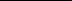 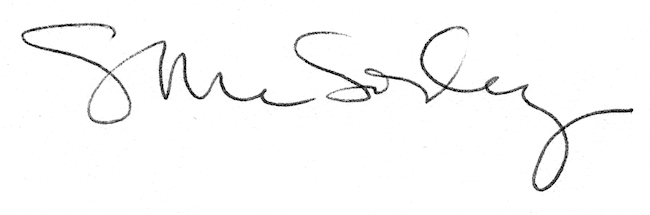 